Nursing in Pediatric Global Health: Advanced WorkshopFriday, February 5th  |  9:30am – 12:30pm *Keynote 8-9am*Location: Online on ZoomAgenda8:00am               Keynote:  The Impact of COVID-19 on Health Systems Around the Globe: The Nurse’s Perspective9:00am 	BREAK9:30am		Cultural Sensitivity Training		Carrie Golitko, MD and Kristi Myers, MSN, RN, CPN (CNH, GHI)								Vanessa Cortez, MBA, BSN, RN (Mexico)							Jamie Cinnoti, MSN, RN, CPEN and Lamiah Saidley (UAE)							Tesfa Gemechu, LPN II (Ethiopia)10:30am	Meaningful Global Health Nursing	Kristi Myers, MSN, RN, CPNOpportunities 				Diana Fox, BSN, RN, CPN							Carolyn Ramwell, MSN, RN, CCRN 							Carrie Golitko, MD11:30am 	BREAK11:45am	Self-care Strategies While Working 	Sara Birch, DNP		in Global Health			Maria Docal, MPH, BSN, RN, CPNQuestions, thoughts or ideas? Please email Kristi (kmyers@childrensnational.org) 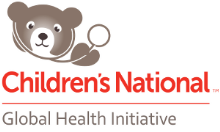 